 DIRECTORATE OF ADVANCED STUDIES RESEARCH &TECHNOLOGICAL                                                   DEVELOPMENT	                                 (Form-B)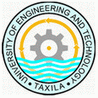 QUARTERLY PROGRESS REPORT FOR PhD STUDIES(For the Quarter of __________________________)Name of Student:_______________________________Regd.No.___________________(Full/Part Time)Discipline: ______________Date of Regn.______________ Scheduled Completion Date______________Area of Specialization:-_____________________________Remaining period: ______________________Research Topic:    ______________________________________________________________________Name of Supervisor: __________________________ Name of Co-Supervisor:______________________Research Activities:Progress other than the above activities (conference papers, seminars & workshops etc) ____________________________________________________________________________________________________________________________________________Signature of Student: _______________________Supervisor Comments:_____________________________________________________________________________________Evaluation by Supervisor:______________________                       _______________________            ________________________        Director (ASR&TD)	                             Signature of Co-Supervisor                  Signature of Supervisor Note: (Please feel free to use extra sheets)Course Work StatusCourse Work StatusCourse Work StatusCourse Work Status(2)LiteratureReviewStatus (2)LiteratureReviewStatus (2)LiteratureReviewStatus (3)ComprehensiveTest/Oral Status(Tick √ any one  )(3)ComprehensiveTest/Oral Status(Tick √ any one  )(3)ComprehensiveTest/Oral Status(Tick √ any one  )Research Topic Approved StatusResearch Topic Approved StatusProgress  on the Research TopicProgress  on the Research TopicProgress  on the Research TopicProgress  on the Research Topic    No. of Courses    No. of Courses    No. of Courses    No. of CoursesKnowledge(Tick √ any one  )Knowledge(Tick √ any one  )Knowledge(Tick √ any one  )(3)ComprehensiveTest/Oral Status(Tick √ any one  )(3)ComprehensiveTest/Oral Status(Tick √ any one  )(3)ComprehensiveTest/Oral Status(Tick √ any one  )Research Topic Approved StatusResearch Topic Approved StatusStages(Tick √ any one  )Stages(Tick √ any one  )Stages(Tick √ any one  )Stages(Tick √ any one  )Ist Semester2nd Semester3rdSemesterTotal Passed coursesSurfaceIn depthResearch Gap/NoveltyPassFailNot appeared yetYesNoNoPre-executionExecution ResultsDateDate:Thesis Write-up StatusThesis Write-up StatusThesis Write-up StatusPublication StatusPublication StatusPublication StatusPublication StatusThesis Submission StatusThesis Submission Status(9) Thesis Submitted to Foreign Evaluators(9) Thesis Submitted to Foreign Evaluators(10)Over all Progress  Based on time duration(10)Over all Progress  Based on time durationStart DateExpected date to StartCompleted (%)No. of PublicationsSubmission DateJournal (HEC Category)AcceptedDate Expected date Submission DateYesNoTime well distributed for the requirement of each activityTime well distributed for the requirement of each activityDate:YesNoResearch Progress Status Based on 1-10 activities (Tick any one)PoorSatisfactoryGoodExcellent